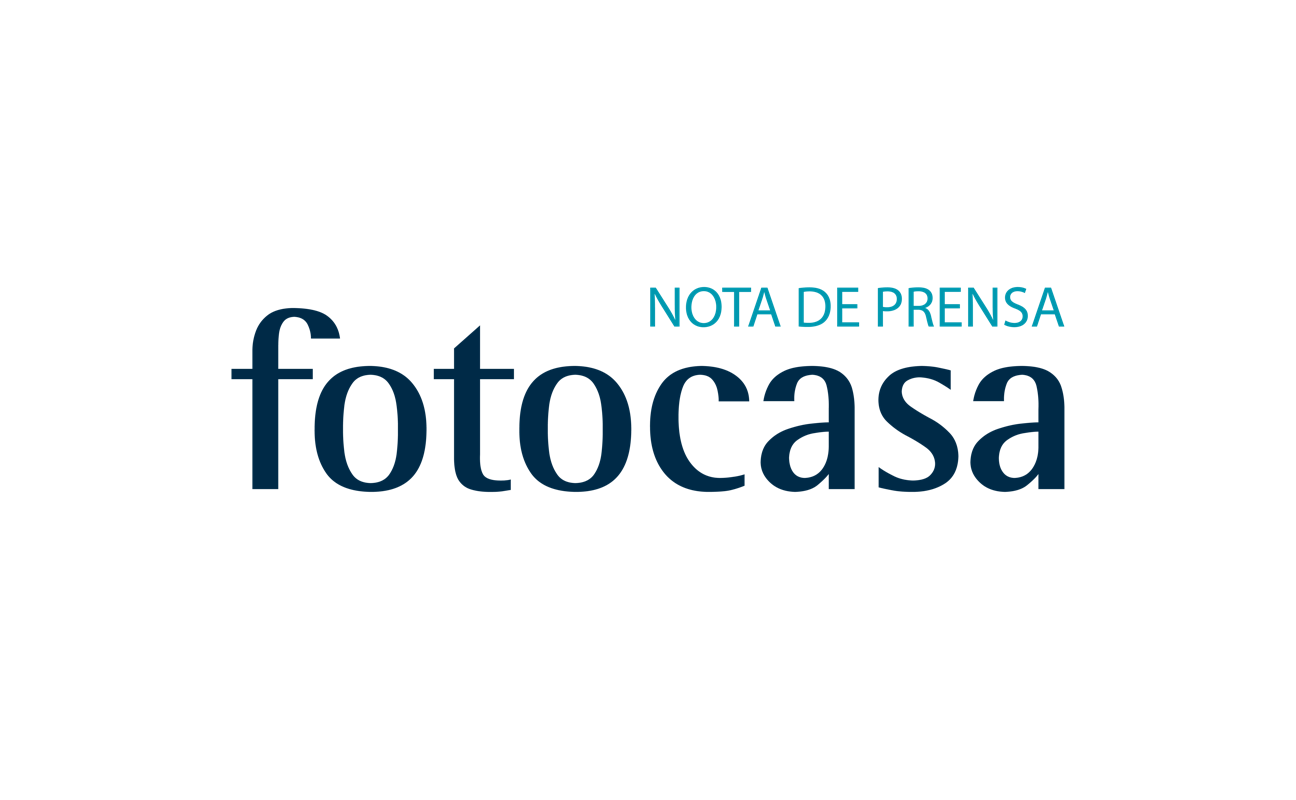 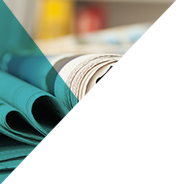 OCTUBRE: PRECIO DE LA VIVIENDA EN VENTAEl precio de la vivienda de segunda mano se incrementa un 0,7% en octubreA nivel mensual el precio se incrementa en 12 comunidades y en 10 a nivel interanualA nivel interanual se incrementa un 4,1%El precio de la vivienda de segunda mano se sitúa en 1.727 €/m2 en octubreZaraut, en el País Vasco es el municipio más caro para comprar una vivienda de segunda manoEn Madrid se incrementa el precio en 19 distritos y en Barcelona sube en ochoMadrid, 6 de noviembre de 2017El precio medio de la vivienda de segunda mano en España se sitúa en octubre en 1.727 €/m2 y registra un incremento mensual del 0,7%, según datos del portal inmobiliario fotocasa. Este leve incremento muestra, un mes más, que el precio de la vivienda de segunda mano se está estabilizando y que estamos dejando atrás las grandes caídas de precios a las que hemos asistido estos últimos años. Respecto a la variación interanual, el precio a octubre de 2017 se incrementa un 4,1% respecto al año pasado y ya van 13 meses consecutivos en los que el precio de la vivienda de segunda mano se incrementa.  “El mercado de la vivienda está registrando niveles de actividad que no veíamos desde hace diez años como consecuencia de la mejora de la economía y del empleo, así como de una vuelta de la confianza en el sector. Como consecuencia de todo ello están repuntando los precios, aunque lo hacen a un ritmo muy diferente según la zona del país”, explica Beatriz Toribio, responsable de estudio de fotocasa.En este sentido, Toribio destaca el caso de Cataluña que en este mes de octubre pasa a ser la tercera comunidad autónoma donde más sube el precio de venta de vivienda de segunda mano, tras ser desbancada del segundo puesto por Madrid. “Desde que arrancó el año Cataluña ha sido, junto con Baleares, la comunidad donde más han subido los precios de la vivienda. De hecho, desde el pasado mes de junio los precios crecían a un ritmo interanual superior al 10%, pero en octubre ese ritmo se ve truncado y desciende a un 6,1%, lo que revela que las tensiones políticas comienzan a tener un reflejo en el sector inmobiliario”, explica.El precio medio de la vivienda de segunda mano en España acumula una caída de -41,5% desde que registrara su máximo histórico en abril de 2007 con 2.952 €/m2. En este sentido, 10 comunidades autónomas cuentan con caídas superiores al -40% desde que alcanzaron el precio máximo hace diez años. Así, la Rioja es la comunidad que más ha visto caer el precio (-56,9%), seguida de Navarra (53,8%), Aragón (-51,5%), Castilla-La Mancha (-51,2%), Murcia (-49,2%), Asturias (-46,6%), Comunitat Valenciana (-45,8%), Cantabria (-43,4%), Cataluña (-41,9%) y Extremadura (-40,9%).Ranking del precio medio de la vivienda por CC.AAEl precio se incrementa en 12 comunidades autónomasDe las 17 comunidades autónomas, en octubre el precio medio de la vivienda de segunda mano sube en 12 de ellas. El incremento más acusado se produce en Andalucía (2,2%), Canarias (2,1%), Castilla-La Mancha (1,4%) y Madrid (1,3%).En el otro extremo, Cantabria es la comunidad que más ve caer el precio de la vivienda de segunda mano en octubre, en concreto desciende un -0,9%, seguido de Extremadura (-0,5%), Comunitat Valenciana (-0,4%) y País Vasco (-0,1%). Por su parte, La Rioja se mantiene estable respecto al mes de septiembre.En cuanto a los precios, el País Vasco sigue siendo la comunidad más cara de España, con un precio medio de 2.710 €/m2, seguida de Madrid (2.413 €/m2) y Baleares (2.249 €/m2). Por el contrario, Castilla-La Mancha (1.080 €/m2), Extremadura (1.112 €/m2) y Murcia (1.166 €/m2) son las comunidades con los precios de la vivienda de segunda mano más asequibles.Precio medio de la vivienda por CC.AA y variaciones31 provincias incrementan el precio interanualEn cuanto a la evolución del precio de la vivienda por provincias, en 31 de ellas se registran subidas de precios en términos mensuales, con incrementos que van del 3,6% en Cuenca, 3,5% en Málaga, 2,6% en Toledo y Almería y 2,3% en Las Palmas. Por el contrario, a nivel mensual los precios caen en 15 provincias. El descenso más acusado se registra en Valladolid (-1%), seguido de Alicante (-0,9%), Cantabria (-0,9%), Cantabria (-2,4%) y Navarra (-1,7%).En octubre fotocasa ha analizado un total de 880 municipios en España. El municipio con el precio de la vivienda de segunda mano más elevado es Zarautz (4.824 €/m2). Por su parte, Socuéllamos, en Ciudad Real es la población española más barata, con un precio medio de 584 €/m2.Incrementa el precio en 19 distritos de Madrid y en ocho de BarcelonaDe los 21 distritos analizados por fotocasa, 19 de ellos registran aumentos del precio en el mes de octubre. Los distritos madrileños de Tetuán y Moncloa son los distritos que registran un precio más alto con un 3,1% y un 3,0% respectivamente. Por el contrario, Fuencarral y Villaverde son los únicos distritos que registran un descenso en el mes de octubre, en concreto lo hacen con un  -1,0% y -0,7%. En cuanto a los distritos con mayor y menor precio, Salamanca es el distrito más caro de la capital para comprar una vivienda con un precio de 5.089€/m2. Le siguen Chamberí (4.787 €/m2), Centro (4.623 €/m2) y Chamartín (4.555€/m2).En el lado opuesto, Villaverde es el distrito más económico para adquirir una vivienda de segunda mano, con un precio medio de 1.511 €/m2.En la ciudad de Barcelona, ocho de los 10 distritos analizados por fotocasa incrementan el precio en octubre. El mayor ascenso se da en Sants - Montjuïc, con una subida del 2,9%. Le siguen la zona de Horta - Guinardó, con una subida de un 2,6% y Sant Andreu con un 2,1%.Sant Martí y Eixample son los dos distritos que han sufrido un descenso en el precio, con una caída de un -1,7% y un -0,2% respectivamente.Precio medio de los distritos de Madrid y variación mensual e interanualPrecio medio de los distritos de Barcelona y variación mensual e interanualSobre fotocasaPortal inmobiliario que dispone de la mayor oferta del mercado, tanto inmuebles de segunda mano como promociones de obra nueva y alquiler. Cada mes genera un tráfico de 20 millones de visitas al mes (62% a través de dispositivos móviles) y 650 millones de páginas vistas y cada mes la visitan un promedio de 7 millones de usuarios. Mensualmente elabora el índice inmobiliario fotocasa, un informe de referencia sobre la evolución del precio medio de la vivienda en España, tanto en venta como en alquiler. Fotocasa pertenece a Schibsted Spain, la compañía de anuncios clasificados y de ofertas de empleo más grande y diversificada del país. Además de gestionar el portal inmobiliario fotocasa, cuenta con los siguientes portales de referencia: vibbo, infojobs.net, habitaclia, coches.net, motos.net y milanuncios. Schibsted Spain forma parte del grupo internacional de origen noruego Schibsted Media Group, que está presente en más de 30 países y cuenta con 6.800 empleados. Más información en la web de Schibsted Media Group.Departamento de Comunicación de fotocasaAnaïs López
Tlf.: 93 576 56 79 
Móvil: 620 66 29 26
comunicacion@fotocasa.es 
http://prensa.fotocasa.es 
twitter: @fotocasaCC.AA.Octubre 2017Variación mensualVariación interanualDescenso acumuladoPaís Vasco         2.710 € -0,1 %-0,8 %-38,3%Madrid         2.413 € 1,3 %6,8 %-39,2%Baleares         2.249 € 0,8 %13,9 %-18,6%Cataluña         2.246 € 0,5 %6,1 %-41,9%Cantabria         1.623 € -0,9 %-5,0 %-43,4%Galicia         1.593 € 0,3 %-1,6 %-33,1%Navarra         1.569 € 0,7 %-2,1 %-53,8%Asturias         1.568 € 0,3 %-1,1 %-46,6%Andalucía         1.555 € 2,2 %5,0 %-38,0%Aragón         1.506 € 0,2 %1,8 %-51,5%Canarias         1.471 € 2,1 %5,3 %-31,8%Castilla y León         1.430 € 0,2 %-0,9 %-37,7%Comunitat Valenciana         1.317 € -0,4 %0,0 %-45,8%La Rioja         1.281 € 0,0 %1,2 %-56,9%Región de Murcia         1.166 € 0,9 %1,5 %-49,2%Extremadura         1.112 € -0,5 %0,9 %-40,9%Castilla-La Mancha         1.080 € 1,4 %2,8 %-51,2%España         1.727 € 0,7 %4,1 %-41,5%DistritoVariaciónmensual (%)Octubre 2017
(€/m2)Tetuán3,1 %               3.215 € Moncloa3,0 %               3.969 € Salamanca2,2 %               5.089 € Barajas2,0 %               2.816 € Centro1,9 %               4.623 € Arganzuela1,8 %               3.404 € San Blas1,7 %               2.288 € Retiro1,6 %               4.038 € Usera1,4 %               1.786 € Chamartín1,2 %               4.555 € Carabanchel1,1 %               1.938 € Latina1,1 %               2.030 € Moratalaz1,0 %               2.306 € Vicálvaro0,7 %               1.952 € Chamberí0,6 %               4.787 € Ciudad Lineal0,6 %               2.703 € Hortaleza0,5 %               3.267 € Villa de Vallecas0,4 %               2.121 € Puente de Vallecas0,2 %               1.615 € Fuencarral-1,0 %               3.153 € Villaverde-0,7 %               1.511 € DistritosVariaciónmensual (%)Octubre 2017
(€/m2)Sants - Montjuïc2,9 %               3.757 € Horta - Guinardó2,6 %               3.171 € Sant Andreu2,1 %               3.030 € Gràcia1,0 %               4.390 € Sarrià - Sant Gervasi0,8 %               5.485 € Ciutat Vella0,5 %               4.875 € Nou Barris0,2 %               2.359 € Les Corts0,1 %               5.090 € Eixample-0,2 %               5.248 € Sant Martí-1,7 %               4.007 € 